Name: ______________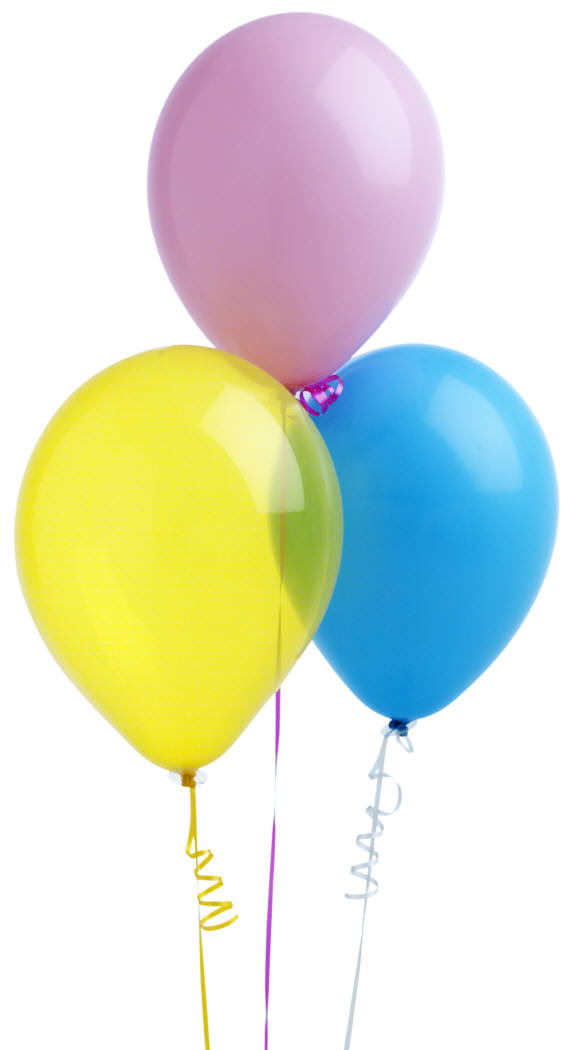 Desktop PublishingUnit D Event ProjectDirections: You will be hosting a special event next weekend and must make publications to promote your event and help it run smoothly. You must create a Party Invitation, Gift Certificate, Menu, and a Thank You Card. Decide on a “theme” for your event and begin planning.Create a Party Invitation to an event of your choice Create a Gift Certificate for the winner of your door prize Create a Menu of what will be served at this event (1 page, delete others) Create a Thank You Card to send to those who attended Event: ____________________________________________________Location: __________________________________________________Time: _____________________________________________________Grading:√RequirementsPointsAll items must coordinate: Color Scheme, Photos, Overall AppearanceTheme is clearly visiblePhotos/Clipart Used on all items Cropped & Edited ImagesLayered Object(s)  - Bring Forward / Send Backwards Grouped ObjectRotated Object on each publicationShape on each publication – Make it work seamlessly!Total:    / 60